Welcoming	Academic	Respectful	Dynamic	Ethical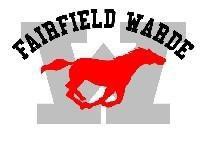 Daily Bulletin1819 – Spain and the United States sign the Florida Purchase Treaty, in which Spain agrees to cede the remainder of its old province of Florida to the United StatesMonday, February 22, 2016        Schedule: Day 2COURSE SELECTIONS SHEETS ARE DUE NOWPLEASE TURN THEM IN TO YOUR COUNSELOR IMMEDIATELYAP EXAM REGISTRATION IS ONLINEOnline Exam registration began on Monday, February 1, 2016 at 6:00 AM and ends on Monday, February 29, 2016 at 11:00 PM. In order to register, students should go to www.TotalRegistration.net/AP/070186 to register. Here are the important dates for the registration process:The website to register is www.TotalRegistration.net/AP/070186 Monday, February 22, 2016 at 8:00 PM - Registrations and payments after this date will incur a $25 late fee per exam.Monday, February 29, 2016 at 11:00 PM - Registration Ends Thursday, March 3, 2016 at 6:00 PM - Registrations that have not been paid for will be cancelled and exams will not be ordered. Cost per exam is $99.If you have any questions or concerns, please feel free to contact your school counselor.PARENTS OF JUNIORS AND SENIORSThe FWHS and FLHS College and Career Resource Centers invite you to a presentation by our three local Community Colleges in the FWHS Lecture Rooms at 755 Melville Avenue on Wednesday, February 24 at 7pm.The Admission Directors from Gateway, Housatonic and Norwalk Community Colleges will be in attendance to introduce you to programs and opportunities at their colleges. Following the presentation will be a question and answer session.BLOOD DRIVEThe WARDE Red Cross club will be hosting the annual blood drive in the WARDE small gym on Thursday, March 10.  Please bring signed permission slips to the Red Cross Club members during lunch outside the library or to Mrs. Racioppo (T36) or Mrs. Higgins (P33) by Wednesday March 2.  Students 17 and older will be able to donate blood if they meet the height-weight requirements and have signed consent of a parent or guardian using the required form.In preparation, students must do the following:-Drink extra fluids the day before your donation.-Be sure to eat before you arrive.-No strenuous exercise before or after donating.-Do not drink hot liquids, smoke or chew gum just prior to donating.-Wear comfortable clothing.-Relax.-Photo ID is required.SPIRIT WEARThe next monthly spirit wear sale will be on Tuesday, Feb. 23.   INTERESTED IN APPLYING TO THE REGIONAL CENTER FOR THE ARTS?Deadline for application to the Regional Center for the Arts is March 1.  You can apply online at www.ces.k12.ct.us. Auditions start March 5th.  If you have any questions please feel free to contact J.Scott Handley @203-365-8982, handleyj@cesl.k12.ct.us or Jenny Nelson @203-365-8978, nelsonj@ces.k12.ct.us.HOMEWORK HELP IS BACKIf you would like to get some extra help please stop by the College/Career center. They will be open on Monday, Wednesday and Thursday from 2:15 to 3:45.2016 FWHS YEARBOOKReserve your FWHS 2016 yearbook ONLINE @: Jostens.com or 2016 Yearbook order form (.PDF) YEARBOOK $115.00SIGNATURE PACKAGE $145.00 includes Yearbook, 1 Line of Personalization, Color Autograph Section and 8 Multicolor Signing MarkersThe deadline for personalization was January 23.  The deadline for yearbooks without personalization is March 1.ODYSSEYOdyssey, Warde’s Literary and Arts magazine, is meeting each Monday, 2:15 to 3:05. Please join us to review and discuss literary and artistic submissions.  Submissions can be sent to fwhsodysseysubmissions@gmail.com.CHANGE OF ADDRESS Parents need to bring a lease or mortgage statement or property deed AND a current utility bill to Central Office at 501 King’s Highway East in order to process their change of address. PLEASE CALL 203-255-8398 TO MAKE AN APPOINTMENT 2016-2017 STUDENT CALENDAR:  The student (school) calendar for next year (2016-2017) can be found  under Parent Resources at http://fairfieldschools.org/SCHOOL COUNSELING, COLLEGE, AND CAREER NEWSCOMMUNITY COLLEGE DAY!Tuesday, February 23rd 7:30a – 9:00a Lecture Rooms A & B
 Gateway – Housatonic - NorwalkAdmission Directors from Gateway, Housatonic and Norwalk Community Colleges will talk with students about the post high school options available at the local community colleges.  The Directors will be joined by some FWHS alums who are either presently enrolled in their programs, or have graduated.  Together, they will give a presentation covering…Associate Degrees & Career Training ProgramsResources, Scholarships & Financial AidStudent Life, Clubs & ActivitiesSpecial programs for the economically disadvantaged and first-generation college bound studentsImmediately following the presentation, the admission directors and alums will be available to discuss specific programs and their experiences at the Community College with students. Questions???  Contact Kate Lala, College & Career Center Coordinator 203-255-8357.ATTENTION ALL STUDENTS COMPLETING AN INDEPENDENT STUDYPlease see Ms. Pennell in Fitts House to pick up a copy of your mid-year reflection.  The process for completing the reflection is detailed on the sheet you will receive.  All reflections are due back to Ms. Pennell by Friday, February 26th by the close of the day.  If you have any questions, please contact Mr. Simonsen, the Fitts Housemaster.JUNIOR JOB SHADOWING DAY PROGRAMA job shadowing experience will be offered this spring to interested juniors. The goal is to provide students with the opportunity to spend one day with someone employed in a career area that interests them. Applications & FACT Sheet are available on the College & Career Center’s webpage: FWHS – Counseling – College & Career Center – Job Shadowing (left side of screen.)Application deadline is Friday, February 26th. Please see Ms. Lala in the College & Career Center or email klala@fairfieldschools.org with any questions.SAT Test Dates 2015 – 2016*Be sure to register early at www.sat.org/register . Seats are assigned by College Board on a first-come, first- served basis and are not guaranteed to Fairfield students.*** For free online SAT test practice: https://www.khanacademy.org/satReminder: Zumba is after school every Thursday! 2:30-3:30 in the CafeteriaFREE for all Staff and Students…join us when you can! AthleticsThe Girls Golf team will have a meeting on Wednesday, February 24th in P9 at 3pm.Boys Outdoor TrackThere will be a mandatory meeting for any male athlete interested in outdoor track on Thursday, March 3rd at 2:15 in F23. If you have a conflict, please see Mr. Ottavio or Mr. Foster prior to the meeting.HAPPY BIRTHDAY WISHES TO: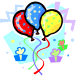 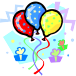 2/22 – Daniel Mundle, Angela Paraska,Julia Muhlenberg, Qasim Danazaumi, Jonathan MunsonDateLocationRegular RegistrationLate RegistrationMarch 5FWHS*Feb. 5Feb. 23May 7FWHS *April 8April 26 **June 4FWHS & FLHS *May 5May 25 **June 11	---------	May 6	May 7 – 20 ***Be sure to register early at www.actstudent.org/start . Seats are assigned by ACT on a first-come, first- served basis and are not guaranteed to Fairfield students.**Late fee requiredFairfield Warde 2015-16 Athletic Events ScheduleFairfield Warde 2015-16 Athletic Events ScheduleFairfield Warde 2015-16 Athletic Events ScheduleFairfield Warde 2015-16 Athletic Events ScheduleFairfield Warde 2015-16 Athletic Events ScheduleFairfield Warde 2015-16 Athletic Events ScheduleFairfield Warde 2015-16 Athletic Events ScheduleDateSportOpponentH/A-FacilityTimeBusNoteMon., 2/22 V Boys Basketball Norwalk Away - Norwalk High Gym
[Directions] 7:00 p.m. PU 3:45, RE 8:30 Mon., 2/22 JV Boys Basketball Norwalk Away - Norwalk High Gym
[Directions] 5:15 p.m. will ride with varsity Mon., 2/22 FR Boys Basketball Norwalk Away - Norwalk High Gym
[Directions] 4:00 p.m. PU 2:30, RE 5:30 Mon., 2/22 V Boys Ice Hockey Conard Away - Veteran's Memorial Rink
[Directions] 7:00 p.m. PU 4:45 at WOI, RE 9:00 Mon., 2/22 V Girls Ice Hockey Greenwich Away - Dorothy Hamill Ice Rink
[Directions] 4:45 p.m. PUFW:3:10 PUFL:3:30 RE:6:30 